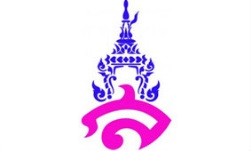 แผนการจัดการเรียนรู้ที่ ๒หน่วยการเรียนรู้ที่ ๑๐เขียนจดหมาย			เรื่อง จดหมายกิจธุระวิชา ภาษาไทย			ชื่อรายวิชา ภาษาไทย ท ๒๒๑๐๑	        กลุ่มสาระการเรียนรู้ ภาษาไทยชั้น มัธยมศึกษาปีที่ ๒		ภาคเรียนที่ ๒ ปีการศึกษา ๒๕๖๑	       	     เวลา ๒ คาบ/๑๐๐ นาทีผู้สอน อาจารย์จารุวัลย์ พิมผนวชมาตรฐานการเรียนรู้	มาตรฐานการเรียนรู้ ท ๒.๑ ใช้กระบวนการเขียนสื่อสาร เขียนเรียงความ ย่อความและเขียนเรื่องราวในรูปแบบต่าง ๆ เขียนรายงานข้อมูลสารสนเทศและรายงานการศึกษาค้นคว้าอย่างมีประสิทธิภาพตัวชี้วัด	ท ๒.๑ ม.๒/๖ เขียนจดหมายกิจธุระจุดประสงค์การเรียนรู้	๑. นักเรียนสามารถบอกรูปแบบของจดหายกิจธุระได้	๒. นักเรียนสามารถเขียนจดหมายกิจธุระได้สาระสำคัญ	จดหมายกิจธุระ เป็นจดหมายที่เกี่ยวข้องกับกิจธุระหรือการงานที่เป็นส่วนหนึ่งในการดำเนินชีวิต จดหมายกิจธุระมีลักษณะเป็นจดหมายระหว่างบุคคลถึงบุคคล บุคคลถึงหน่วยงาน หรือเป็นจดหมายของบุคคลถึงส่วนราชการ จดหมายกิจธุระมีการระบุชัดเจนว่าต้องการให้เกิดความร่วมมือในเรื่องใดเรื่องหนึ่ง มีความจำเป็นอย่างไรในการของความอนุเคราะห์ นอกจากนี้การเขียนจดหมายกิจธุระมีการใช้สำนวนภาษาที่สุภาพ ถูกต้อง และให้ความสำคัญกับผู้รับจดหมายสาระการเรียนรู้	๑. ความหมายของจดหมายกิจธุระ	๒. รูปแบบของจดหมายกิจธุระ และการจ่าหน้าซองจดหมาย	๓. การใช้ภาษาในจดหมายกิจธุระคุณลักษณะอันพึงประสงค์ใฝ่เรียนรู้สมรรถนะสำคัญ	ความสามารถในการสื่อสารกิจกรรมการเรียนรู้	กิจกรรมนำเข้าสู่บทเรียน	๑. นักเรียนและครูร่วมกันแสดงความคิดเห็นเกี่ยวกับการติดต่อสื่อสารที่พบเห็นในปัจจุบันของมนุษย์	๒. ครูเชื่อมโยงเข้าสู่บทเรียนเกี่ยวกับการติดต่อสื่อสารระหว่างบุคคลหรือหน่วยงานที่เป็นทางการโดยการเขียนจดหมายกิจธุระ	กิจกรรมพัฒนาผู้เรียน๓. ครูและนักเรียนร่วมกันอภิปรายเกี่ยวกับความแตกต่างของจดหมายกิจธุระกับจดหมายส่วนตัว และอธิบายความหมาย ความสำคัญของการเขียนจดหมายกิจธุระ ๔. นักเรียนฟังบรรยายเกี่ยวกับรูปแบบของการเขียนจดหมายกิจธุระ และการจ่าหน้าซองจดหมายกิจธุระจากสื่อ Powerpoint เรื่องจดหมายกิจธุระ (จดหมายขอความอนุเคราะห์และจดหมายเชิญวิทยากร) ๕. นักเรียนและครูร่วมกันอภิปรายเกี่ยวกับหลักการการเขียนและการใช้สำนวนภาษาในการเขียนจดหมายกิจธุระ๖. ให้นักเรียนช่วยกันทำกิจกรรม “จัดองค์ประกอบจดหมาย”  โดยแสดงส่วนประกอบส่วนต่างๆของจดหมายกิจธุระที่แสดงบนจอภาพ จากนั้นให้นักเรียนช่วยกันจัดเรียงส่วนประกอบของจดหมายกิจธุระ และทำการจ่าหน้าซองจดหมายให้ถูกต้องตามรูปแบบ ๗. นักเรียนทุกคนเขียนจดหมายกิจธุระลงในกระดาษที่ครูเตรียมไว้ให้ โดยให้สมมติเหตุการณ์ว่าจะต้องเชิญวิทยากรมาบรรยายในโครงการของตนเอง พร้อมจ่าหน้าซองจดหมายกิจกรรมรวบยอด๘. ครูให้นักเยนซักถามข้อสงสัยเพิ่มเติม และร่วมกันสรุปความรู้จากการเรียนเรื่องจดหมายกิจธุระ๙. หากนักเรียนเขียนจดหมายไม่เสร็จในคาบเรียน ครูนัดหมายเวลาให้นำมาส่งในคาบต่อไปสื่อการเรียนรู้/แหล่งการเรียนรู้	๑. Powerpoint เรื่องจดหมายกิจธุระ	๒. ใบความรู้เรื่องการเขียนจดหมายกิจธุระ	๓. ใบกิจกรรมการเขียนจดหมายเชิญวิทยากรการวัดและประเมินผลลงชื่อ.......................................................ผู้สอน		บันทึกหลังการสอน๑. ผลการสอน.............................................................................................................................................................................. .............................................................................................................................................................................. .............................................................................................................................................................................. .............................................................................................................................................................................. .............................................................................................................................................................................. ๒. ปัญหาและอุปสรรค.............................................................................................................................................................................. .............................................................................................................................................................................. ..............................................................................................................................................................................๓. ข้อเสนอแนะ.............................................................................................................................................................................. .............................................................................................................................................................................. ..............................................................................................................................................................................							ลงชื่อ......................................................ผู้สอน								  (นางสาวจารุวัลย์ พิมผนวช)ความเห็นของหัวหน้ากลุ่มสาระการเรียนรู้วิชาภาษาไทย.............................................................................................................................................................................. ..............................................................................................................................................................................							ลงชื่อ................................................................							          (อาจารย์ภาคภูมิ คล้ายทอง)							   หัวหน้ากลุ่มสาระการเรียนรู้วิชาภาษาไทยเกณฑ์การประเมินการเขียนจดหมายกิจธุระ	เกณฑ์การประเมินคุณภาพ๑๒ – ๑๐ คะแนน	ดีมาก๗ – ๙ คะแนน		ดี๔ – ๖ คะแนน		พอใช้๑ – ๓ คะแนน		ปรับปรุงเป้าหมายหลักฐานเครื่องมือวัดเกณฑ์การประเมินสาระสำคัญจดหมายกิจธุระ เป็นจดหมายที่เกี่ยวข้องกับกิจธุระหรือการงานที่เป็นส่วนหนึ่งในการดำเนินชีวิต จดหมายกิจธุระมีลักษณะเป็นจดหมายระหว่างบุคคลถึงบุคคล บุคคลถึงหน่วยงาน หรือเป็นจดหมายของบุคคลถึงส่วนราชการ จดหมายกิจธุระมีการระบุชัดเจนว่าต้องการให้เกิดความร่วมมือในเรื่องใดเรื่องหนึ่ง มีความจำเป็นอย่างไรในการของความอนุเคราะห์ นอกจากนี้การเขียนจดหมายกิจธุระมีการใช้สำนวนภาษาที่สุภาพ ถูกต้อง และให้ความสำคัญกับผู้รับจดหมายการเขียนจดหมายกิจธุระแบบประเมินการเขียนจดหมายกิจธุระได้คะแนนร้อยละ ๖๐ ขึ้นไปถือว่าผ่านเกณฑ์ตัวชี้วัดท ๒.๑ ม.๒/๖ เขียนจดหมายกิจธุระการเขียนจดหมายกิจธุระแบบประเมินการเขียนจดหมายกิจธุระได้คะแนนร้อยละ ๖๐ ขึ้นไปถือว่าผ่านเกณฑ์คุณลักษณะอันพึงประสงค์ใฝ่เรียนรู้การเขียนจดหมายกิจธุระแบบประเมินคุณลักษณะอันพึงประสงค์ได้คะแนนร้อยละ ๖๐ ขึ้นไปถือว่าผ่านเกณฑ์สมรรถนะสำคัญความสามารถในการสื่อสารการเขียนจดหมายกิจธุระแบบประเมินสมรรถนะสำคัญของผู้เรียนได้คะแนนร้อยละ ๖๐ ขึ้นไปถือว่าผ่านเกณฑ์รายการประเมินระดับคุณภาพ (คะแนน)ระดับคุณภาพ (คะแนน)ระดับคุณภาพ (คะแนน)รายการประเมินดี (๓)พอใช้ (๒)ปรับปรุง (๑)รูปแบบเขียนจดหมายกิจธุระถูกต้องตามรูปแบบเขียนจดหมายกิจธุระไม่ถูกต้องตามรูปแบบ      ๑ – ๒ ตำแหน่งเขียนจดหมายกิจธุระไม่ถูกต้องตามรูปแบบ ๒ ตำแหน่งขึ้นไปเนื้อหาเนื้อหากระชับ ชัดเจน ถูกต้องตามวัตถุประสงค์ของจดหมาย และจ่าหน้าซองถูกต้องเนื้อหาขาดความกระชับ ไม่ชัดเจน แต่ยังคงความถูกต้องตามวัตถุประสงค์ของจดหมาย และจ่าหน้าซองถูกต้องเนื้อหาขาดความกระชับ ไม่ชัดเจน ขาดความถูกต้องตามวัตถุประสงค์ของจดหมาย และจ่าหน้าซองไม่ถูกต้องการใช้ภาษาใช้ภาษาและถ้อยคำในการเขียนถูกต้อง ใช้ระดับภาษาเหมาะสมใช้ภาษาและถ้อยคำในการเขียนถูกต้อง ใช้ระดับภาษาไม่เหมาะสมใช้ภาษาและถ้อยคำในการเขียนไม่ถูกต้อง ใช้ระดับภาษาไม่เหมาะสมความเป็นระเบียบทำงานสะอาดเรียบร้อย เป็นระเบียบ สะกดคำได้ถูกต้องทุกคำทำงานสะอาดเรียบร้อย เป็นระเบียบ สะกดคำผิด ๑ – ๓ คำทำงานขาดความสะอาดไม่เป็นระเบียบ และสะกดคำผิดเกิน ๓ คำขึ้นไป